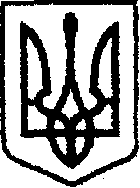 У К Р А Ї Н Ачернігівська обласна державна адміністраціяУПРАВЛІННЯ КАПІТАЛЬНОГО БУДІВНИЦТВАН А К А ЗПро внесення змін до наказу начальника Управління від 17.01.2022 № 8Відповідно до статей 6, 41 Закону України «Про місцеві державні адміністрації», з метою виконання доручення голови Чернігівської обласної державної адміністрації від 02 лютого 2022 року № 01-01-05/847, н а к а з у ю:1. Внести зміни в План заходів щодо впровадження аудиторських рекомендацій, наданих за результатами внутрішнього аудиту «Оцінка ефективності процесів при використанні бюджетних коштів на проведення капітального ремонту із застосуванням енергозберігаючих технологій по комплексній термомодернізації будівлі головного корпусу комунально-лікувального профілактичного закладу «Чернігівська обласна дитяча лікарня» по вул. Пирогова, 16 у м. Чернігові» Управління капітального будівництва Чернігівської обласної державної адміністрації (далі – План заходів), затверджений наказом начальника Управління капітального будівництва Чернігівської обласної державної адміністрації від 17 січня 2022 року № 8, виклавши його в новій редакції, що додається. 2. Керівникам структурних підрозділів Управління капітального будівництва Чернігівської обласної державної адміністрації забезпечити виконання Плану заходів у визначені терміни.3. Контроль за виконанням наказу залишаю за собою. В.о. начальника		                                                          Наталія КОВАЛЬЧУКвід 07 лютого 2022 р.      Чернігів                     № 17